Unit intention: Unit intention: Unit intention: Unit intention: Unit Intention: The cells of all living organisms are composed of biological molecules. Proteins, carbohydrates and lipids are three of the key groups of biological macromolecules that are essential for life. A study of the structure of these macromolecules allows a better understanding of their functions in living organisms.Unit Intention: The cells of all living organisms are composed of biological molecules. Proteins, carbohydrates and lipids are three of the key groups of biological macromolecules that are essential for life. A study of the structure of these macromolecules allows a better understanding of their functions in living organisms.Success criteria: Success criteria: X2.1.3 Nucleotides and nucleic acidsLearning Checklist, I can:2.1.3 Nucleotides and nucleic acidsLearning Checklist, I can:Unit summative and formative assessment details:Weekly Seneca, factual re-call Extended writing Practical ResearchEnd of unit test Unit summative and formative assessment details:Weekly Seneca, factual re-call Extended writing Practical ResearchEnd of unit test Unit summative and formative assessment details:Weekly Seneca, factual re-call Extended writing Practical ResearchEnd of unit test Unit summative and formative assessment details:Weekly Seneca, factual re-call Extended writing Practical ResearchEnd of unit test Home Learning (What and how often): 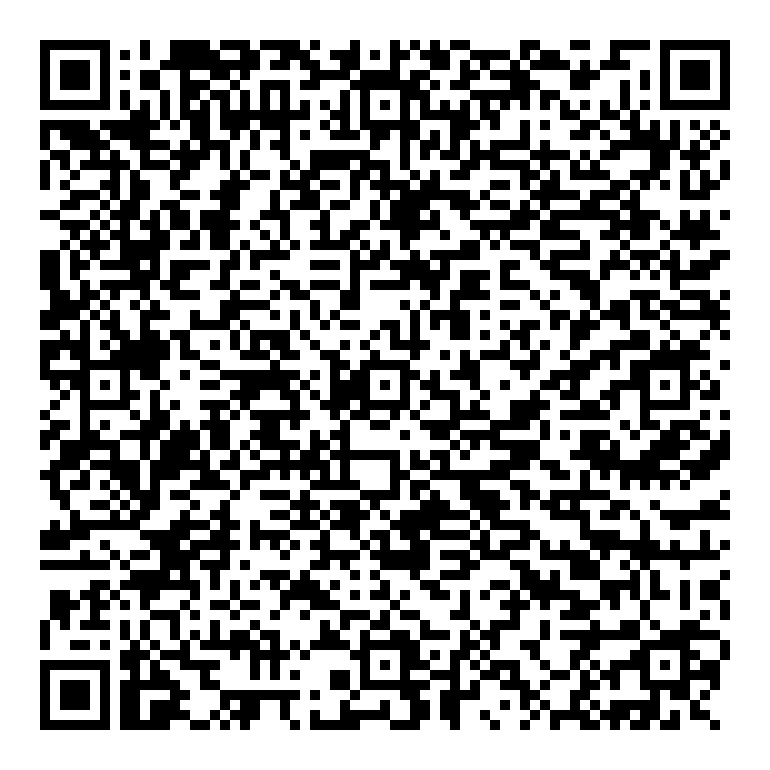 Home Learning (What and how often):Homework once a week (flip learning and Seneca)Revisit class content (make notes)Research activities for practical Home Learning (What and how often): Home Learning (What and how often):Homework once a week (flip learning and Seneca)Revisit class content (make notes)Research activities for practical Home Learning (What and how often): Home Learning (What and how often):Homework once a week (flip learning and Seneca)Revisit class content (make notes)Research activities for practical Home Learning (What and how often): Home Learning (What and how often):Homework once a week (flip learning and Seneca)Revisit class content (make notes)Research activities for practical Topic SequenceThe structure of NucleotidesSynthesis of polynucleotidesSemi conservative replicationGenetic codeATPProtein synthesisDNA purification PAG 9Recommended reading: Junk DNA-Nessa Carey‘Life Story’, also re-named ‘The Race for the Double Helix’ (BBC Horizon, 1987Great Discoveries in Science: The Double Helix (Howard Hughes Medical Institute).https://dnalc.cshl.edu/resources/3d/09-5-dna-has-4-units.htmlhttp://brilliantbiologystudent.weebly.com/biuret-test-for-protein.htmlhttps://jcp.bmj.com/content/jclinpath/25/10/892.full.pdfPlaces to visit:Centre of the cellRecommended reading: Junk DNA-Nessa Carey‘Life Story’, also re-named ‘The Race for the Double Helix’ (BBC Horizon, 1987Great Discoveries in Science: The Double Helix (Howard Hughes Medical Institute).https://dnalc.cshl.edu/resources/3d/09-5-dna-has-4-units.htmlhttp://brilliantbiologystudent.weebly.com/biuret-test-for-protein.htmlhttps://jcp.bmj.com/content/jclinpath/25/10/892.full.pdfPlaces to visit:Centre of the cellRecommended reading: Junk DNA-Nessa Carey‘Life Story’, also re-named ‘The Race for the Double Helix’ (BBC Horizon, 1987Great Discoveries in Science: The Double Helix (Howard Hughes Medical Institute).https://dnalc.cshl.edu/resources/3d/09-5-dna-has-4-units.htmlhttp://brilliantbiologystudent.weebly.com/biuret-test-for-protein.htmlhttps://jcp.bmj.com/content/jclinpath/25/10/892.full.pdfPlaces to visit:Centre of the cellSuccess criteria – Have you met them? Show your evidence in the boxes below.1.2.3.4.5.6.How will you improve your work?